产品特性1. 全面支持符合EPCglobal UHF Class 1 Gen 2 / ISO 18000-6C/ ISO18000-6B标准的电子标签；2. 工作频率860-868MHZ，902-928MHZ(可按不同的国家或地区要求调整)；3. 支持RS232、RS485和TCP/IP及无线网络通讯等多种方式；4. 支持8个外接SMA天线接口；5. 输出功率达30dbm可调，盘存标签峰值速度，> 700 张/秒；6. 支持主动方式、命令方式、触发方式等多种工作模式；7. 读卡蜂鸣和LED状态指示；支持通过通讯接口进行固件的在线升级；8. 读写器提供2路光隔离输入 2路光隔离输出I/O接口，便于产品应用集成；  规格参数8端口固定式读写器VF-989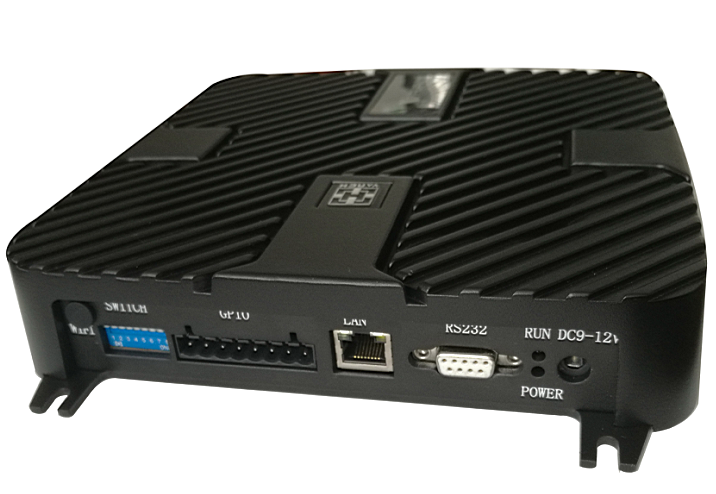 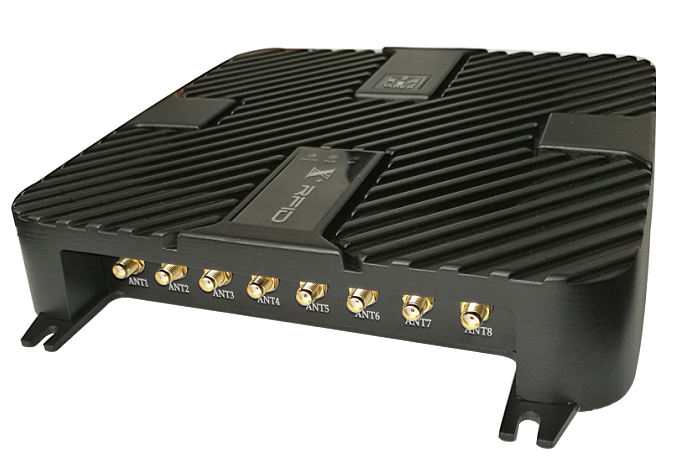 产品型号(订购代码)VF-989性能指标性能指标频率范围860Mhz – 960Mhz（随国家或地区不同可以调整）工作区域支持US, Canada and other regions following U.S. FCC Europe and other regions following ETSI EN 302 208 with & without LBT regulationsMainland ChinaJapan规KoreaMalaysiaTaiwan调频方式广谱调频（FHSS）或定频，可软件设置射频输出20-30dBm可调；50欧负载盘存标签峰值速度> 700 张/秒 标签缓存区800张标签 @ 96 bit EPC标签RSSI支持天线连接保护支持环境温度监测支持天线数量8个 SMA天线接口可选 通讯接口10M/100M自适应以太网、RS232、RS485通信速率串口速率9600～115200bps，RJ45为10Mbps可靠的固件升级可扩展的升级机制通用输入/输出（GPIO）2路光隔离输入 2路光隔离输出应用软件接口提供API开发包及应用例程标签操作性能标签操作性能读取距离9dbi天线配置，典型读取距离15-25米（和标签性能有关）空中接口协议EPCglobal UHF Class 1 Gen 2 / ISO 18000-6C/ ISO18000-6B最大接收灵敏度-82 dBm; 最大返回损耗: 10 Dbm机械电气性能机械电气性能尺寸235(长)*211 (宽)*40(高)mm电源配有220V交流输入，＋12V/3A直流输出的电源变换器射频输出接口TNC型连接器包装后重量2.5KG湿度5% to 95%, 非凝结防护等级IEC IP51工作温度-20 ºC to +60ºC存储温度-20°C to 85°C合规性认证FCC认证、CE认证